Please make sure you have read the host role description and FAQs before completing this form  If you live with another person, please give details for bothFirst applicant:First names:  . .                       				Surname:  . .Title:  . .   						Male / Female:  . .Address:  . .	 Post Code:  . .Home phone:  . .    					Mobile:  . .Email:  . .Second applicant:First names:  . .                       				Surname:  . .Title:  . .   						Male / Female:  . .Address:  . .	 Post Code:  . .Home phone:  . .    					Mobile:  . .Email:  . .Where did you hear about Sanctuary Hosting?  . .    Please tell us why you are interested in hosting and include any relevant past experience and trainingPlease note that specific experience/training are not a requirement of hostingFirst applicant:Second applicant:What is your first language?	Applicant 1 ..  			Applicant 2 ..Do you have any other language skills? If so, please indicate level (eg fluent / intermediate / basic)Applicant 1:    . . Applicant 2:  . . Other people living in your homeHave you discussed this application with them?   YES / NOIf your home is rented, do you need permission from your landlord to host? YES / NO / Not applicableIf you live in a rural area, please consider the availability of public transport It is important that guests are able to get around independently. If your home is in a rural area, please give details of public transport links:What accommodation can you offer?  eg spare room with double /single bed, sofa bed in sitting roomPlease state many people you would be prepared to host Eg one person, two single people, a coupleAlthough most guests are single people, it is helpful to know if hosts would be able to take a couple, or if you have more than one room availablePlease give an indication of how long you would be happy for a guest to stay with you eg a week or two, a month, longer-term Please note:All placements are for a week or two to start with and may be extended if host and guest are happy to do so.Hosts may change their preferences at any time. We will never assume we can place a guest with a host; every placement is requested and arranged as needed. We have a few emergency hosts, who are only able to provide accommodation for a few nights. In these cases, we may not have had time to do the usual checks eg obtain references for a guest. Please state if you would be willing to be an emergency host.Please state any preference for the gender of guest you are willing to host:  No preference / Male / Female ReferencesPlease give details of two people who will be able to confirm your suitability for this role. They should not be members of your family or household. Please first check that they are willing to provide a reference. Joint applicants need only provide two referees if they know you both well. If you are providing separate referees, please add below.Referee 1						Referee 2Name:							Name:Relationship to you:					Relationship to you:Email: 							Email:Contact number: 					Contact number:Your Health Please tell us about any health condition/disability that may be relevant to the hosting rolePlease note that all hosts are required to be checked through the DBS (Disclosure & Barring Service)We will ask to see a recent check, or arrange for this to be carried out. Sanctuary Hosting will pay for this. Do you have a DBS check completed within the last three years? Applicant 1:  YES / NO					Applicant 2:  YES / NOIf not, please give your date of birth:  . .    		If not, please give your date of birth:  . .    Do you have any unspent criminal convictions?   Applicant 1:  YES / NO					Applicant 2:  YES / NOIf ‘Yes’, please give details Please note:We carry out an informal interview with all prospective hosts. This will take place in the hosting home, when we will ask to see the accommodation being offered. The interview also provides an opportunity to ask questions and learn more about hosting before deciding whether to continue.Sanctuary Hosting does not place minors into host homes.  Please sign and date belowBy signing, you give consent for information contained in this form to be shared within Sanctuary Hosting. You are also agreeing to Sanctuary Hosting undertaking a DBS check and for us to contact your referees. I have understood the above and confirm agreementSigned*: . . . . . . . . . . . . . . . . . . . . . . . . . . . . . .	 Date:   . . . . . . . . . . . . . . .Signed*: . . . . . . . . . . . . . . . . . . . . . . . . . . . . . .	 Date:   . . . . . . . . . . . . . . .*Electronic signature acceptablePlease send your completed application form to: info@sanctuaryhosting.orgOr post to: Sanctuary Hosting, c/o Emmaus Oxford, 171 Oxford Road, OX4 2ESThank you for taking the time to complete this application. We will be in touch soon. All personal information collected, stored and used by Sanctuary Hosting will be held within the provisions of the General Data Protection Regulation 2018. Sanctuary Hosting collects and uses your personal information to advance our charitable objectives and to assist us in monitoring and improving what we do. More specifically, we collect and use your personal information to match hosts to potential guests, to manage the hosting process, to keep supporters and donors informed, and to comply with our legal obligations. We do not share personal information with third parties except where it is necessary in order to carry out our charitable objectives or comply with our legal obligations. For our full privacy policy please visit our website www.sanctuaryhosting.org or request a copy from a member of staff.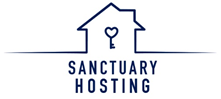 Application form for those offering to host asylum seekers, refugees & vulnerable migrantsNameAge Relationship to youeg child, lodger 